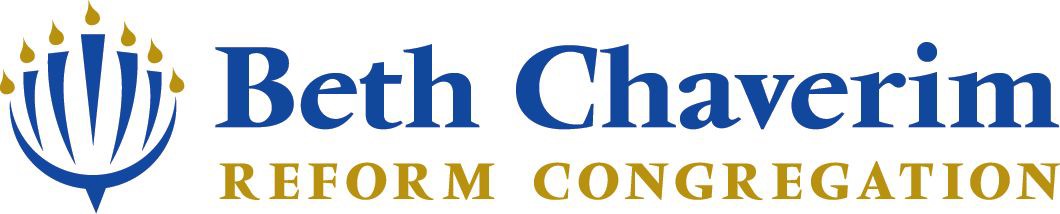 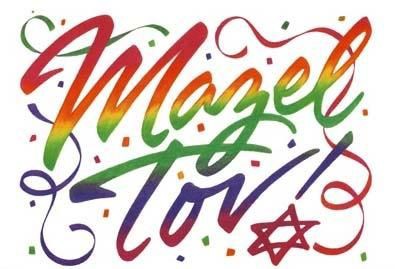 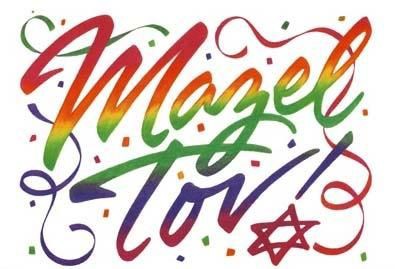 Guidelines for Bar/Bat Mitzvah Students and Families2020-21We Are Building a House of Friends, One Family at a Time, to Make a Welcoming Jewish Home for a Diverse Community.Table of ContentsTable of Contents	2Let’s Begin With A Check List!	7Introduction	11General Information	10What It Means To Be a Bar/Bat Mitzvah	10Setting the Date	10Rabbi and Soloist	10Event Publicity and Biographies	11BCRC Themed Shabbats	11Preparing for Your Bar/Bat Mitzvah	12Programs in Our Religious School	12Individualized Study (Tutoring and Torah Study Project)	12Special Needs	14When The Best Laid Plans Go Awry…	14Requirements for Bar/Bat Mitzvah	15Service Attendance	15The Chai (18) Project	15Education Requirements	16Financial Requirements	17Community Requirements	18The Bar/Bat Mitzvah Service and Celebration	19Rehearsal	19Friday Night	19Saturday Morning	21Assigning Honors	22The Parents’ Blessing	23The “Thank You” Speech	23Service Programs	23Throwing Candy	24Welcoming the Congregation to Your Simcha	25After The Service	25Luncheon	26Helper Family Guidelines	27The Mitzvah of Tzedakah	28BCRC Policies	28Kippot	28Wearing of Tallit	28Photography, Videography and Skype	29Food Policy	29Building Set Up	29Building Rental	30Facility Usage	30Gifts for Classmates	30Special Requests	30BCRC Ritual Policy on The Role of The Non-Jew in Synagogue Life	31Writing the “Thank You” Speech	37Forms Section	39Service Attendance Card	41Student Biography	47B’nai Mitzvah Honors	48Aliyot (Standard)	49Aliyot (Optional)	50Tree of Life Donations	54Additional Resources	55Relevant Temple Contact Information – 2020-21	55Let’s Begin With A Check List!2 YEARS IN ADVANCEEnsure that family is current in all financial obligations to BCRC (parents).Increase family involvement at BCRC (supporting social/worship/education/fundraising events through attendance and assistance; committee leadership or membership; Board membership; financial support) (parents).Attend Erev Shabbat (5) and Shabbat Morning (5) services this year (parents and student) as an act of communal responsibility and to familiarize yourselves with the services.1 YEAR IN ADVANCEReserve/rent BCRC Social Hall for luncheon if desired (parents).Attend and actively participate in at least 80% of Religious School sessions(student).Attend Erev Shabbat (5) and Shabbat Morning (5) services (parents and student) for this year as an act of communal responsibility and to further rehearse and internalize the prayers.Attend the 3 b’nai mitzvah workshops, which are part of the 6th grade religious school curriculum.Have your child decide on their Mitzvah Project (6 hours of involvement in a Community service project) using the forms provided to be completed before the day of your simcha. Make sure you have received your invoice for your simcha. Please contact the temple office if you have not received this (see Financial Requirements).All simcha fees must be paid in full six months prior to your mitzvah date.9 MONTHS IN ADVANCE□	Conduct any necessary research to begin the Mitzvah Project (parents and student).6 MONTHS IN ADVANCECheck on your standing with the synagogue VP of Finance regarding payment in full of the B’nai Mitzvah fee (parents see Financial Requirements). Once in good standing:Set up initial meeting with Rabbi (the presence of all parents is strongly encouraged at the initial meeting). Meetings will occur monthly from then on out until the rehearsal to be scheduled the week of the bar/t mitzvah date. Parents may but are not required to sit in on these monthly meetings.Make the rabbi aware of how many Torah aliyahs your child will be reading in the Torah (minimum 3, maximum 6). Each aliyah is a minimum of three verses. The rabbi will further explain this if you have any questions.Obtain the Rabbi’s blessing at your first meeting before you begin your Mitzvah Project, by describing verbally or in writing what you are planning on doing on the supplied form (parents and student), and begin!  (student)Contact the family of the B’nai Mitzvah student whose service is immediately after your own Bar or Bat Mitzvah and confirm they know they are your Helper Family. Arrange swaps between families if necessary.MONTHS IN ADVANCEBegin attending weekly tutoring sessions, practicing daily and making satisfactory progress.Monthly meetings with the rabbi to work on Torah, Haftarah, and Thank you speeches, and to track general progress of Mitzvah project, prayers, Torah and Haftarah portions.TWO MONTHS IN ADVANCEInvite all classmates of B’nai Mitzvah student to service and any Kiddush (parents)Plan for Shabbat Morning Kiddush food, refreshments and supplies (parents).Contact temple administrator if you require a special setup of the Social Hall or sanctuary for an estimate of additional costs.MONTH IN ADVANCESubmit to temple administrator short biography and photo of B’nai Mitzvah student for the BCRC Facebook Page (parents).Email the Helper Family explaining the setup and cleanup for your celebration (parents).WEEKS IN ADVANCESubmit any program booklet text to the Rabbi for editing and review prior to your printing and publication (parents).1 WEEK IN ADVANCEFinalize Honors with the rabbi (parents and student)Parents write parent blessing and submit to rabbi for reviewAttend the B’nai Mitzvah Service Rehearsal with the Rabbi (student and one parent is required, other parents, siblings, and any other available family members are welcome).FRIDAY BEFORE THE BAR OR BAT MITZVAHComplete any necessary Social Hall set-up, unless there is a special event on the Friday night before, in which case other arrangements must be made (parents).Attend Erev Shabbat service where family will light candles, and student will lead the candlelighting blessing, hatzi kaddish, v’ahavta, long kiddush and the motzi.Bring all your materials and place in the Rabbi’s Study (these can also be brought the morning of the service) – Prayer Book, Torah Blessings (optional), Haftarah Blessings, Haftarah Text, Torah Speech, Haftarah Speech, Thank You Speech, Parent Blessing, Tallit, Kippot (optional), Service Programs (optional), Family Kiddush Cup (optional) (parents and student).THE DAY OF THE BAR OR BAT MITZVAHArrive at BCRC at 9:15 if no photographs will be taken before the service; arrive earlier if photographs are desired (parents, student, any siblings, and any other family members to be photographed).  Special arrangementswith the board greeter must be made in advance if temple is to be opened prior to 9:15 am. (parents)Meet in Rabbi’s study at 9:30am (parents, student and any siblings).□	Celebrate this milestone! (Everyone!)MAZAL TOV! NOW YOU ARE A JEWISH YOUNG ADULT… SO YOU HAVE SOME RESPONSIBILITIES!!!Continue attending Religious School through to Confirmation! (student)Become involved in the various opportunities that arise for Jewish teens whether from the URJ, JCRC, Jewish Federation, B’nai Brith or other Jewish communal organization. You can request that the rabbi keep you apprised of these opportunities as they arise. (student/parent)Consider becoming a Madrich/Madricha in our Religious School! (student)Accept and perform adult responsibilities at BCRC and in the local and global community!! (student)IntroductionMazal Tov! You and your family are about to celebrate a significant milestone. A Bar/Bat Mitzvah marks the time when the Jewish community begins to view a young person as an adult. In the Jewish tradition, a person is now capable of assuming more responsibilities, observing laws from the Torah, Mitzvot, participating in religious rituals, and being counted as part of a Minyan (prayer quorum).The leaders and congregation of Beth Chaverim are excited to share this joyous moment with your family, and are here to help you prepare for the occasion as best we can. Planning for this event can seem overwhelming. The information in this booklet describes our temple’s policies and aims to answer any of the questions that you or your family may have. Should you have additional questions please do not hesitate to call the temple office, the Rabbi, the Worship Vice President, or the Education Vice President.We know that the journey toward becoming a Bar/Bat Mitzvah is exciting and sometimes even a little frightening. The good news is that every one of our students who commits to the process not only succeeds, but also has an incredibly meaningful and accomplished day. You should know that each of us here at BCRC will be right there not only to cheer you on, but to support you along the way.The satisfaction and pride that your family will experience as you come before the Ark on the day of your Bar/Bat Mitzvah will be nothing short of amazing. We all feel privileged and honored to serve as your guides on this sacred journey. Please be in touch with us anytime you need anything. We certainly are here to help.Let us be the first to wish your family a hearty Mazal Tov! Sincerely,Rabbi Amy Sapowith, BCRC Rabbi
Seth Leventhal, Board President
Julia Schneider, Worship VP
Janice Shinberg, Bar/t Mitzvah      Coordinator
Lisa Zimmerman, Temple AdministratorGeneral InformationWhat It Means To Be a Bar/Bat MitzvahBecoming a Bar/Bat Mitzvah marks the transition in a person’s life from childhood into young adulthood. Post B’nai Mitzvah are expected to be responsible members of the Jewish community, capable of participating in, and observing, various traditions and rituals associated with being a Jewish adult.As you begin your adult journey, after your Bar/Bat Mitzvah, we look forward to having you as a Madrich/Madricha in our Religious School, studying with you through Confirmation, and watching your growing involvement in our religious school, in Jewish youth group such as B’nai Brith, and in teen programs such as the Israel Engagement Fellowship.Setting the DateOur B’nai Mitzvah Coordinator will be in contact with you during your child’s 5th Grade year to arrange a date for your Bar/Bat Mitzvah with a calendar of available dates. Your child should have already celebrated or be within a week of celebrating their 13th birthday by the date of their bar/t mitzvah. You will be asked to select several alternative dates from those available, in preferential order, and we will do our best to accommodate you. Dates can be finalized once we have received your signed forms and are then placed on the Temple calendar.Should your family have extenuating circumstances regarding your date, you are welcome to make a request to the Worship Committee to consider your exception. Please submit your request detailing your reasons in writing (letter, e-mail) to the Worship Vice President and the Rabbi.**A family not in good standing with BCRC (e.g. past due balances) will not be offered a Bar/Bat Mitzvah date until arrangements are made to bring the membership back into good standing.Rabbi and SoloistOur Rabbi and a Cantorial Soloist will be at your Bar or Bat Mitzvah. Our Soloists are extremely talented and each brings their own personality to a service. Becausethey are contracted, we are unable to give you a choice of Soloists. Rest assured, whoever is with you on the day will do a beautiful job!Event Publicity and BiographiesIt is our BCRC custom to publicize your Bar/Bat Mitzvah in several places.The date and time of the Bar/Bat Mitzvah appears on our website through the Temple Calendar, and closer to the occasion in our section on Upcoming Events.It is announced from the Bimah a week before, and the evening before the Bar/Bat Mitzvah.It can be found on our Facebook Page when  we share your child’s photo and biography with our community.We ask that you email our Temple Office with a digital photograph  and one paragraph biography of your child one month before your event, so it can be placed on our Facebook page.Parents, please let us know if you have privacy concerns, and wish us to not publicize your event in any of these means of communication. BCRC Themed ShabbatsDue to the many theme Shabbats at BCRC some Friday night B’nai Mitzvah services may coincide with congregation-wide celebrations. Some examples of holiday themed Shabbats include ‘Simchat Torah Shabbat’, ‘Shabbat in the Sukkah’, ‘Chanukah Shabbat’, and ‘Purim Shabbat’. Choose your Bar/Bat Mitzvah date with these calendar events in mind.Other (non-holiday) themed Shabbats include ‘Shabbat in the Park’, ‘New Member Shabbat / Ice Cream Social’, and ‘Jammin Shabbat’. These events are usually scheduled 5-8 weeks in advance and are viewable on the BCRC Shul Cloud Calendar. If there is concern regarding a theme Shabbat coinciding with your Bar/Bat Mitzvah date please contact the Worship VP (worshipvp@bcrcva.org) or the office (office@bcrcva.org).Preparing for Your Bar/Bat MitzvahPrograms in Our Religious SchoolDuring 6th and 7th Grades, you will be invited to Parent and Child B’nai Mitzvah Programs as preparation for your celebration:RAISING THE "BAR" OF BAR/BAT MITZVAHWhat is the meaning of Bar or Bat Mitzvah?How to make this day meaningful for your child and for youTURN IT AND TURN ITIntroduction to your Torah portionBest Practices for learning Torah and Haftarah. Learning from the experience of those who have “been there and done that!”Designing a Torah wimpleA Mitzvah Mall of options for your Bar/Bat Mitzvah childAVODAH: THE WORSHIP SERVICE AND COMMUNITY SERVICEExplore the structure of the serviceReviewing the choreography of the serviceWhat is a Mitzvah project?Individualized Study (Tutoring and Torah Study Project)BCRC coordinates with all our tutors, their personal and professional calendars, and our Bar and Bat Mitzvah schedule. Because of this you will be assigned a tutor given the constraints of the various calendars. All of them are wonderful and will work with your child to help them shine on their special day.Six months prior to your Bar or Bat Mitzvah, you and your child will meet with the Rabbi to discuss the B’nai Mitzvah study process that will culminate in your Torah presentation and to receive your tutor assignment and your Torah Portion booklet if you do not already have it. (Make sure you look after all this material… if you lose the Torah Portion booklet we are going to have to ask you to be responsible for the purchase of a replacement copy.)After you meet with the Rabbi, your tutor will be in contact with you to set up a tutoring schedule. At the five month mark, tutoring should begin. Included in your Bar/Bat Mitzvah fee are 20 sessions with your assigned tutor.Tutoring sessions will last 45 minutes to an hour. Sessions are usually held at BCRC, though sometimes another location is established. We’ve become very accustomed to virtual tutoring sessions as well. For all in-person sessions, a parent or adult over the age of 18 is encouraged to be on-site for accountability.If the need arises for additional tutoring beyond 20 sessions, you should pay the tutor a fee for their extra work with you. The current rate for our tutors is $30 per hour. The tutor is not required to provide make-up lessons for sessions you have missed. The tutor keeps the Rabbi up to date with your child’s progress to make sure that everything is going smoothly!In parallel with tutor sessions, the student will meet monthly with the Rabbi to think through and structure a presentation for their Torah and Haftorah portions. Parents may wish to join these meetings with the student, but after the initial meeting, are not required to.Finally, during the week prior to your big event, the Rabbi will arrange a two hour block of time to rehearse your role in the Friday night service and your Bar/Bat Mitzvah ceremony, so you feel prepared and comfortable for your big day.Special NeedsPlease note that Beth Chaverim sees itself as a place where all are welcome to worship. We are welcoming of and sensitive to children (and adults) with special needs. Parents with children who have special needs can make arrangements for a Bar/Bat Mitzvah by speaking with the Rabbi and Education Vice President to arrange for an individualized education plan and tailored Bar/Bat Mitzvah celebration.When The Best Laid Plans Go Awry…Like you, Beth Chaverim wants your child to shine on the day of their Bar/Bat Mitzvah. Sometimes however, life circumstances change, and there are challenges which impede your child’s study and preparation. Our B’nai Mitzvah tutors are instructed to keep the Rabbi and Worship Vice President informed of your child’s progress. We ask that you also, keep us informed of any challenges that your child, or you as a family, are experiencing. If the best laid plans are going awry, either you, or the Rabbi and Worship Vice President can request a meeting to strategize the best new strategy to ensure your child’s success.Requirements for Bar/Bat MitzvahService AttendanceBCRC is your spiritual home. The more parents and students can attend services, the more familiar they will be with worship and the Bar/Bat Mitzvah service. We want you and them to feel comfortable in our sanctuary and for your child to feel that they have competency on the day of their Bar/Bat Mitzvah. In order to achieve this, we have a service requirement throughout their Religious School years.In Grades 6 and 7 we ask our students to attend5 regular (not Tot Shabbat) Friday night services and/or Festival Services5 Saturday morning services each year. If you can come to more services the better and easier it will be for your child to lead the congregation in prayer because of their familiarity with worship. Festival services, such as High Holiday services, may be used to substitute for either Friday night or Saturday morning services.When your child comes to services, we ask them to fill in a service attendance card (these are found in the foyer and also in this handbook) and to hand it to the Rabbi with a “Shabbat Shalom!” or “Chag Sameach!” or a “Shanah Tovah!” These are collected and monitored by our Temple Administrator, and each year students who have met their minimum service attendance requirement receive a reward.Your child may also have these cards filled out and signed by an official of another synagogue, should they attend a service there. If they attend a Reform Jewish camp, retreat, or attend a NFTY, BBYO or other Jewish youth group event which have services as part of the experience, those services also count towards our BCRC service attendance and they should also fill out a card and give it to our Rabbi.The Mitzvah ProjectOur Mitzvah Project is designed to help each Bar/Bat Mitzvah to understand the meaning of being part of the Jewish community and the importance of repairing the world.  Each b’nai mitzvah is asked to complete a Mitzvah Project in the Jewish community, their local community or the world community that demands a minimum of 6 hours of effort.In the Forms Section of these guidelines, beginning on page 43, you will find a form on which you can propose and report on your Mitzvah Project.  The rabbi will track the progress of your community service project at each monthly meeting.Education RequirementsWe wish to ensure that our Bar/Bat Mitzvah students are not only well prepared, but feel part of the synagogue community. Our policy is that students must attend Jewish Day School or Religious School for learning and Jewish socialization for three consecutive years prior to Bar/Bat Mitzvah. These years ideally are spent at BCRC, but exceptions may be made for educations that meet our requirements.During the two years prior to Bar/Bat Mitzvah, in order for your child to feel comfortable and confident on their special day, it is our policy that they attend school 80% of the Sunday sessions prior to the Bar/Bat Mitzvah date.If your child requires special consideration because they cannot meet these requirements, please present your concerns to our Worship Vice President. They will be considered at the Worship Committee and/or Education Committee meetings (depending on the nature of your concern) and we will get back to you on whether or not we are able to create an alternative plan or exception in your circumstances.Part of your child’s Bar/Bat Mitzvah Education includes parent and child attendance at all B’nai Mitzvah workshops in our Religious School and completion of all Bar/Bat Mitzvah assignments and practice. Once your child begins tutoring, we recommend they practice 10 minutes each day.Your child’s Bar/Bat Mitzvah studies and projects are monitored by our tutors, teachers, and our rabbi. Your child should be able to demonstrate service competency, knowledge of their Torah and Haftarah, have completed their Mitzvah Project and have created a Torah Presentation prior to the day of their Bar/Bat Mitzvah. If there is a challenge with any child, the Worship Vice President and Rabbi are notified and we will meet with you to create a plan of action moving forward.Financial RequirementsAll our B’nai Mitzvah must be children of members in good financial standing with the Temple, unless special arrangements are made. This means that families must be current on all financial obligations to BCRC prior to receiving a Bar/Bat Mitzvah date and up to the time of Bar/Bat Mitzvah (if you need to make special financial arrangements this should be discussed with the VP of Finance as early on as possible).The current Bar/Bat Mitzvah fee is $995. This includes tutoring, consultation,  and officiation fees, as well as facility and administration fees. Approximately one year prior to your Bar/Bat Mitzvah date you should receive a payment notification email and accompanying bill which is due in full prior to meeting with the Rabbi at the six (6) month mark prior to your date. If you do not receive this bill, please contact our office. Please contact the office if you would like to schedule the fee on an automatic payment plan.  An additional email will be sent 8 monthsprior to your date as a reminder that your financial payment must be in good standing prior to engaging the Rabbi or tutors with formal study. Tutoring will not begin until the Bar/Bat Mitzvah fee is paid in full.The Bar/Bat Mitzvah fee includes:TutoringRabbinic OfficiationCantorial SoloistsTorah portion booklet and materialsUse of gathering area outside the sanctuary for KiddushSetup and Cleanup costsBeth Chaverim does not profit on B’nai Mitzvot! All Bar/Bat Mitzvah fees apply directly to the above services provided for a successful B’nai Mitzvah. Please contact the Vice President of Finance with any questions.If you are not holding your service at Beth Chaverim (e.g. if you are traveling to Israel) but will be utilizing any of our services such as tutoring or rabbinic counseling, please discuss the appropriate fee with us.Community RequirementsBCRC is a hands-on community, a House of Friends, where we help each other out! Your family is asked to help the family of the Bar/Bat Mitzvah on the Saturday before your child celebrates their own Bar/Bat Mitzvah with Kiddush and service set-up and clean-up.	Six months before your celebration date, check in  with the family with the Bar/Bat Mitzvah on the Saturday after yours to confirm they will be at your celebration and know that they are your helper family. Helper families are asked to assist with clean-up of the sanctuary after the service (re-stocking prayer books and Torah books), and set-up/clean-up of any light Kiddush (such as cookies,  cakes,  fruit, cheese, crackers).	Helper  families are not required to assist with luncheons after the service (though assistance is often offered   and very much appreciated). Helper families may also choose to assist Board Greeters with guests (giving out prayer books, service programs, kippot). With the recent implementation of BCRC volunteer signup via Shul Cloud, members can sign up as Friday night helper families and for Saturday morning usher duty. However, this would be in addition to the Saturday morning community requirements just described.If you are unable to fulfill your date to help another BCRC family, you are responsible for switching dates with another Bar/Bat Mitzvah family and let all families involved with the switch know of that change. To find out which family is after your event and who will be helping you with yours, check the BCRC Calendar on our website www.bcrcva.orgThe Bar/Bat Mitzvah Service and CelebrationRehearsalIn the week of your Bar/Bat Mitzvah the Rabbi will schedule a two-hour rehearsal with you in the Sanctuary to run through every aspect of the Friday night and Saturday morning program. This is designed to make everyone comfortable with the service and its choreography.We require that the student and at least one parent be present, though it is preferable, if possible, for all parents to attend. It is also the ideal time for anyone else who has been given an honor in the Bar/Bat Mitzvah to practice their part if they are in town.Your child should bring to the rehearsal the following items:Their own prayer bookThe copies of Torah and Haftarah Blessings they are reading fromThe copy of the Haftarah they are reading fromTheir Torah SpeechTheir Haftarah SpeechTheir “Thank You” SpeechParent Blessing (though parent doesn’t have to share it at this time)Tallit for practicing the blessingFriday NightBecause BCRC is largely a Friday night worship community and being Bar/Mitzvah is a declaration of one’s responsibility in community, we ask that our students sharetheir celebration by partaking in the Friday night service prior to their Saturday Bar/Bat Mitzvah service.Students are given the honor of lighting and offering the blessing over the shabbat candles accompanied by their family. They lead the congregation in the chanting of the hatzi kaddish prayer, the V’ahavta prayer, as well as the Friday night blessing over wine and challah at the conclusion of the service.On Friday nights when a Tot Shabbat is held, the candles, wine and challah blessings are recited in our foyer area prior to the adult service, at 7 pm. On Friday nights when there is no Tot Shabbat, the entire service takes place in our Sanctuary and is followed by wine and challah blessings.We ask that you arrive at Temple no later than 6:45 pm so that you are on time for your child’s participation in the service. When you arrive at 6:45pm, you may bring with you items for the setup of the Bar/Bat Mitzvah the next day, and place all those items in the Rabbi’s Study.These items include:PrayerbookTorah Blessings (optional)Haftarah Blessings,Haftarah TextTorah SpeechHaftarah Speech“Thank You” SpeechParent BlessingTallitKippot (optional)Service Programs (optional)Family Kiddush Cup (optional)The assigned Helper Families provide the Friday night Oneg or Oneg/Preneg for the service, and the Temple provides two challot. If you are expecting a big Friday night attendance, you are welcome to supplement with extra food, drink or challah. Just let the Board Greeter know that this is your intention (their name is in the weekly email Blast or you can click on the Shabbat entry on the congregational calendar and it will list the names of the Board Greeter and the Helper Families for any specific Shabbat).Saturday MorningOn Saturday morning, our building is open at 9 am. If you need the building open prior to this time, to set up a Kiddush, a Luncheon, or to take photographs, please contact our temple administrator to make alternative arrangements.We ask that you as a family are present in the building no later than 9:15am. Between 9:15 am and 9:30 am is a good time to go to the bathroom before the morning proceedings start.By 9:30 am, the immediate family (parents, siblings, Bar/Bat Mitzvah) will be asked to come into the Rabbi’s Study. The Rabbi and the family spend some moments, processing the meaning of Bar/Bat Mitzvah for the family. These calming moments are helpful in centering your child before they take on their role as leader of prayer and teacher of Torah.Our service at BCRC begins promptly at 10 am.Each of our students is well prepared by their tutor and the Rabbi. They will lead the congregation in:Introduction of the ServiceShema and its BlessingsT’filah – Some of the blessingsTorah and Haftarah Teaching and ReadingConclusion (Optional involvement)The service concludes with your child delivering a thank you speech and reciting the blessings for Kiddush and Motzi. After the “Mazal Tovs” the congregation is invited to a Kiddush in the foyer or a Luncheon in the Social Hall.Please note that a bar/bat mitzvah service is a public worship service. Each family is asked to either invite all service-goers to the luncheon immediately following, if in the social hall, or to provide an oneg of challah, pastry, and juice for worshippers in the foyer.Assigning HonorsTypes of HonorsThere are various honors that can be assigned to honor your family and other guests. A form with the possible service honors for you to complete is found in the “Forms” section of this booklet. Honors include tallit presentations, Aliyot, reading from the Torah, English readings, ark openings, dressing/undressing of the Torah, and lifting the Torah.Our students in general learn a total of 18 verses. The number of Aliyot (blessings before and after the reading of the Torah) can range from three to six. The final aliyah is always reserved for the student. The penultimate aliyah is reserved for the parents. The remaining aliyot can be awarded to older siblings, grandparents, aunts/uncles, cousins, classmates who have become bar/t mitzvah. If you would like to honor a family member or a friend by their chanting an aliyot, please let the rabbi know at the first meeting, and provide the rabbi with their contact information so she and the tutor can inform them of the verses that they will need to learn.Your friend or family member can learn their assigned Torah verses through the following web resource: http://www.pockettorah.comRole of Non-Jews in the ServiceAt Beth Chaverim Reform Congregation we try to be as inclusive as possible while respecting some reasonable boundaries. Non-Jewish parents are encouraged to help write and deliver the Parents’ Blessing. They also are called to the bema with their spouse and are asked to offer the alternative Aliyah blessing in English found on p. 369 in Mishkan T’filah. Non-Jewish parents and grandparents who are active  supporters of raising a Jewish child are included in the Torah pass from generation to generation. Non-Jews are welcome  to open and close the ark, and undress or dress the Torah. There are  also honors which we reserve specifically for Jewish members of the congregation such as Torah aliyahs and the lifting of the Torah. For a greater understanding of the Role of the Non Jew in our Synagogue refer to the policy document here in this handbook.The Parent BlessingShortly after the opening of the service, you have the opportunity to say a few words in the form of a Parent Blessing. This is not meant to be a speech about your child’s accomplishments and achievements (please save those for the party!), but rather a short blessing for your child emphasizing the Jewish values, hopes, and dreams you wish them to carry forth from this day. Your blessing should be written at least one week in advance of the celebration and submitted to the Rabbi. For more guidance on how to write this blessing turn here in this booklet.The “Thank You” SpeechAfter the congregational announcements and gift giving, your child will be asked to say thank you to those who have helped bring them to the day of their Bar/Bat Mitzvah. A suggested outline on how to do this is found here. Your child should bring their Thank You Speech to the rehearsal with the Rabbi on the week of the Bar/Bat Mitzvah.Service ProgramsCreating a Service ProgramSome of our families elect to create a service program for the day of their Bar/Bat Mitzvah explaining the synagogue rituals and outlining the honors for the day  and  offering  some  words  of  thanks.  The  temple  does  not  provide   these programs and will not print them for you. As you attend various Bar and Bat Mitzvah services at our Temple and other synagogues, you may collect programs and ideas for your own service program.Because different synagogues celebrate this ceremony in various ways, and editing errors can happen on documents we are working on, we ask that you run the text of your program by our Rabbi at least two weeks in advance for approval before publication.Service EtiquetteThe following service etiquette may be helpful in designing your service programs.Smart Phones and Cell Phones. Your child’s Bar/Bat Mitzvah service is a sacred occasion. We therefore ask that you and your guests refrain from using smart phones and cell phones during the service and place them in the mute or off position.Kippah and Tallit. At Beth Chaverim, the wearing of kippot/yarmulkes is optional for men and women. We ask that those who are called to the Torah wear a Tallit onto the Bima.Sitting, Standing and Leaving the Sanctuary. It is Jewish custom to rise and sit with the congregation where indicated. We stand during the most sacred parts of our service. It is therefore customary not to leave or enter the sanctuary when the congregation is standing.Clapping. A Bar/Bat Mitzvah is a sacred service, not a performance – therefore, we request that there be no clapping to show approval, as it places undue emphasis on the prayer leaders and contributes to the sense of individual performance rather than communal worship. Clapping is at other times welcome as part of the song or prayer.Welcoming the Congregation to Your SimchaHere at Beth Chaverim, our House of Friends, we strongly believe that it is important to teach our children the importance of inclusion and the value of being part of a synagogue community.All BCRC services are open to our congregants and to the community. Therefore, at your Bar/Bat Mitzvah service and Kiddush there may be attendees that were not on your invited guest list.We ask that all Bar/Bat Mitzvah families invite their child’s Religious School classmates to celebrate with them at the ceremony and the Kiddush immediately following. Also, if you elect to have a luncheon at the Temple following your Simcha, you should plan for a few extra guests (usually about 10) to join you in our Social Hall, as it is our custom that such luncheons are open to the community.After The ServiceKiddushFollowing the service it is our custom as a warm and friendly congregation to make sure that food is served.  On Friday and Saturday morning, the Temple provides for the basic Kiddush: one cup of Kiddush Wine and two Challah after each service. For Friday Kiddush the assigned Helper Families provide for the Friday night Oneg or Oneg/Preneg. If you are expecting a big Friday night attendance, you are welcome to supplement with extra food, drink or Challah. For Saturday Kiddush, the Bar/Bat Mitzvah family is asked to supply light food and beverages for the Kiddush. Often people will make or buy items such as cookies, cakes, fruit, cheese, crackers. The Bar/Bat Mitzvah family who follow your own celebration, are assigned to help you with Kiddush set up and clean up.LuncheonIf you are holding a luncheon following the service to which all service attendees are invited, there is no need to provide a separate Kiddush for the congregation. For Bar/Bat Mitzvah Luncheons, families should provide:TableclothsPlatesUtensilsNapkinsCupsIce/Ice bucketFoodFood Set-UpFood clean-upCoffee urnsPlease remove leftover food from the temple after lunch on Saturday.	 There is no storage of food allowed in the   BCRC kitchen.Wash and replace all kitchen items used.Deposit all trash in the dumpster in the back of the building.Lightly sweep the floor.If you choose to donate leftover paper products to the Temple, please store in the appropriate cupboards in the Kitchen. Thank you for your generosity!It is very important to read our congregation’s Food and Kashrut Policy in the Policy Section of this manual, so that you are aware which foods are prohibited on our Temple grounds because of Kashrut or allergies.Although BCRC stores items for our own use in the kitchen and storage areas, you are not permitted to use these for your personal use without paying a rental (deposit, usage and cleaning) fee - these include the popcorn machine, drink containers, and tablecloths. If you would like to rent these items, please contact our temple administrator.Helper Family GuidelinesNormally, the Helper Family will be the family who is having a Bar or Bat Mitzvah following yours, unless families have made a swap (which they should inform you about).Each Bar or Bat Mitzvah celebration is different, some are catered with staff, some families buy platters of food and use paper goods, some families love to bake, Therefore it is really helpful for you to provide a written outline via email  regarding what you would like your helper family to do for your particular celebration. We suggest that you do this one month in advance of your celebration.Here are some suggestions of things you may ask of the family to alleviate you of the organizational responsibility on your family’s special day:Pour Kiddush wine into plastic wine cups for attendees to make Kiddush.Join the Board Greeter in welcoming all guests to our congregation prior to the service.Join the Board Greeter in encouraging guests to take Siddur/Kippah/Program.Along with the Board Greeter, invite guests to enter sanctuary and be seated beginning at 9:55 am.Food/paper goods/decorations will be left in the fridge/on the counter/on the cart in the kitchen.Lay Kiddush food out on the back table in the foyer/social hall prior to the end of the service.Uncover the food while the congregation is reciting blessings over wine and challah at the end of the service.Clean up the Kiddush.Remove wine and Challah from the sanctuary/social hall/foyer. Please wash and dry wine cup and challah plate and leave in the Copy Room in the Ritual Cupboard above the sink.NOTE: Helper Families are not required to help with luncheons after the service. Please make sure that you have friends or have hired someone to assist you with the clean up.The Mitzvah of TzedakahThroughout the ages, it has been Jewish tradition to mark a joyous celebration by making a donation to the synagogue. Customarily monetary donations are given in multiples of 18 (the numerical equivalent of the Hebrew word “Chai”  meaning “Life”). Here at BCRC we have many funds to which you can direct your donation specifically. You might also consider buying a leaf on our Tree of Life in the foyer to mark your celebration. Another opportunity for Tzedakah, is to donate  an object that is on the congregational wish list in honor of your special occasion. A form for Tree of Life donations has been attached for your use in the Forms section. For more information on donating to our Temple see our website www.bcrcva.orgBCRC PoliciesKippotWearing of kippot is optional in our sanctuary. Some families order customized kippot (yarmulkes) for their celebration. This is not required. BCRC has many kippot that are available for your use. Should you order kippot special for the bar/t mitzvah, each family is expected to take the remaining kippot home with them. Unfortunately, we do not have the space to accommodate these extra kippot from each b’nai mitzvah family.Wearing of TallitIt is our custom at Beth Chaverim Reform Congregation for service leaders and those called for an Aliyah to the Torah to wear a Tallit. Tallitot can be found on special racks in our foyer.  You are, of course, welcome to bring your own.A Bar/Bat Mitzvah is the first opportunity for Ashkenazi children to receive their own Tallit. Sephardi children also often receive a new Tallit for the Bar/Bat Mitzvah day. There are many designs online and in bookstores, or you may choose to pass a Tallit from generation to generation.Photography, Videography and On-line ServicesWe ask to preserve the sacred nature of our service that no photography happens during worship. You are, however, welcome to take photos before the service itself (remember though, you need to be in the Rabbi’s Office by 9:30 am and must pre-arrange to open our building earlier than 9 am) or after the service.You are allowed to set up a video camera or a device to stream the service on a tripod and stand at the back of our Sanctuary, and leave it unattended but running to preserve memories of the day or to share those memories with family or friends who could not make the occasion in person. If you need our wireless access code to set up, the temple administrator will be happy to share it with you before the day of the service. No extra sound equipment or lighting may be brought into our sanctuary.Food and Kashrut PolicyBeth Chaverim Reform Congregation’s food and kashrut policy is designed for the comfort and safety of our members. Here are some points to remember as you are preparing  for your Kiddush or Luncheon:No Treif animals – all meat must come from animals which chew cud and have cloven hooves; all fish must have had fins and scales (eg. no ham, no pork, no shellfish).No mixing of dairy and meat in the same dish (e.g. no meat and cheese sandwiches or meat and cheese lasagna).No nuts or nut products on our Temple grounds (we have many members and guests with severe nut allergies).Building Set UpGenerally, our Sanctuary, Foyer and Social Hall will be set up in the usual fashion. Our Sanctuary customarily seats approximately 125.Our Social Hall is available for Saturday Luncheons for no additional fee if BCRC members of the congregation who happen to attend services are invited to participate. However, you will need to fill out a rental form to request the use of the Social Hall for your Bar/Bat Mitzvah (found in the Forms section of this Handbook). Generally, you can expect 10 members of the congregation to stay for such a luncheon.If you wish to hold your luncheon in the Social Hall and need a different setup to our regular BCRC set up, or you wish to deviate from our regular sanctuary setup, we ask that you contact the temple administrator with your requests two months prior to the event, and they will inform you of any additional costs this setup may incur and for which you may be financially responsible.Building RentalIf you wish to rent the Social Hall for just your own guests, for a Luncheon or a separate function, there will be an additional charge for use of the Social Hall. A rental form should be filled out with this request (found in our Forms section of this Handbook). Please submit this request at least six months in advance of your date. We ask that our Kashrut policy is also observed at private functions.Facility UsageYou are welcome to use the kitchen to stage catering events.  Please remind kitchen help to keep disruptions in the social hall to a minimum while services are in progress. Gifts for ClassmatesBeth Chaverim, our House of Friends, encourages you to attend and invite every member of your child’s Bar/Bat Mitzvah class to the service and Kiddush or Luncheon.Attending the Bar/Bat Mitzvah of every child in the B’nai Mitzvah year can be a burdensome and expensive endeavor. We therefore highly recommend, that in lieu of gifts, the class parents get together and pool an agreed upon amount or amounts to purchase an item for the synagogue, or to make a donation to an agreed upon charity, in honor of your children’s special day.While not every family may wish to participate, this is a lovely gesture which teaches your children the value of community and Tzedakah.Special RequestsSometimes a family desires something different to occur at a Bar/Bat Mitzvah which   veers   from   our   established  BCRC  custom.  All  special  requests  will   beconsidered by our Worship Committee who will determine whether the request can be honored, or not, or a compromise can be made. They will discuss their deliberations  with you.If you have a special request, please write to our Worship Vice President and rabbi, and ask for it to be considered at least two months prior to your Bar/Bat Mitzvah date.BCRC Ritual Policy on The Role of The Non-Jew in Synagogue LifeMarch 4, 2007ForewordBCRC is a Reform Jewish congregation and an affiliate of the Union for Reform Judaism (URJ). The BCRC Mission Statement is that the members of BCRC will provide the Jewish community with a forum for experiencing the religious, cultural, and celebratory aspects of Jewish life, offering this experience in an organized, open, egalitarian environment where all members are comfortable with their diverse beliefs and Jewish heritage. BCRC will foster the viability of the Jewish people by providing Jewish religious education to our children and providing our members with an active Jewish community in Loudoun County, Virginia.Members of our congregation are Jewish families, and many of our families include spouses and/or children who either practice or have a heritage of other faiths. While variety brings wonderful new ideas and energy into our BCRC family, there is the need to qualify and clearly articulate our position on how people of different faiths can participate and hopefully feel a part of our reform Jewish traditions  and spirituality. We believe that clarity and openness in our ritual policies will foster an atmosphere of respect and avoid unnecessary ill feelings about participation in our worship services.Overall, it is the policy of BCRC to welcome and respect people of all faiths who choose to belong and participate in BCRC services and activities. However, we are a Jewish congregation and, as such, we must observe certain guidelines set forth in Reform Judaism, as they relate to roles for our non-Jewish family members. After some  research,  we  discovered  that  although  there  are  common  practices (seeBackground and Research section below), each Jewish congregation is different in the policies it adopts for the role of non-Jews. There are no hard and fast rules. Hence the BCRC Worship Committee has discussed, debated, and arrived at words which we hope reach the delicate balance of both allowing maximum involvement of our non-Jewish congregants while maintaining the spiritual integrity of our Jewish worship services and offering a house of prayer, tradition, and community for Jews who come to pray and celebrate our faith.The following are preexisting policies that the BCRC Worship Committee has reaffirmed with some revisions:A person who chooses not to be Jewish may:Open and close the Ark.Dress and undress the Torah.Recite non-liturgical readings (poems, non-liturgical blessings).May recite the Shehechyanu (blessing honoring the simcha; they may say this blessing in Hebrew if they wish). In the case of the L’Dor V’Dor ("Torah passing") ceremony, the non-Jewish parent may stand together with the Jewish spouse/family. The Rabbi will verbally acknowledge the important contribution of the parent who is not Jewish and, provided that the Rabbi is comfortable with it and the parent who is not Jewish has supported the raising of a Jewish child, the congregation supports the policy that the non-Jewish parent may help in the actual passing of the Torah.Touch the Torah with their siddur (prayer book) as it passes in procession, which shows a sign of honor and respect.Any adult congregant may stand and recite the Kaddish for a loved one on the anniversary of their death, or stand in memory of the many innocent people whose deaths have had an effect on them.May serve as a musical accompanist at any service.May wear a kippah (head covering) and tallit (prayer shawl for Shabbat morning services), but this is not required or expected.A non-Jew may not:Serve as the Shaliach Tzibur (prayer leader).Recite an Aliyah (Hebrew blessing over the Torah) as this is a mitzvah or commandment. In the case of a Shabbat Bar or Bat Mitzvah Service, a non-Jewish parent may stand with their Jewish spouse, who accepts the honor of an Aliyah, on the Bimah, and is invited to offer the alternativealiyah blessing on p. 369 in Mishkan T’filah. The program should say that the Aliyah is given to the Jewish parent “with” the non-Jewish parent.recite liturgical readings (this includes all prayers that are based on mitzvot or commandments such as lighting candles, blessing for the lulav and etrog, blessing for blowing the shofar, reading from and/or raising the Torah in procession, etc). Non-Jewish members may participate in fulfilling these mitzvot in addition to, but not instead of, their Jewish family members.There are five basic CCAR ritual principles which BCRC follows:No non-Jew should offer a prayer that contains the formula “who has commanded us” or “who has chosen us”. Given the language of the blessing, it would not make sense for a non-Jew, who is not commanded, to recite a blessing that speaks of being commanded. Non-Jews should not be asked to say or do anything that compromises their religious integrity.Jewish worship contains acts and prayers that are the responsibilities of Jews to perform or say. Some of these actions may be performed by another Jew as expert ritual stand-in (e.g., one rarely finds Jewish parents willing to perform the circumcision of their own son.) Non-Jews, no matter how learned or sincere, are not afforded that responsibility.The Religious obligations of Jews cannot be fulfilled by non-Jewish proxy, though non-Jews may wish to participate as part of a family creating Jewish life.Participation in life-cycle events is a recognition of support and commitment by both parents to raise a child to be Jewish, a vital  component of a child’s healthy religious life. Family members are encouraged to participate in appropriate ways during these celebrations.Any non-Jew is welcome to choose to become a Jew if Jewish tradition and ritual speaks to them and they feel moved to explore conversion.Note: These principles are in keeping with opinions expressed by the numerous Reform Responsa, published in the context of answering questions about the extent of participation of non-Jews in the synagogue.The above policies address mainly “ritual” involvement of non-Jews in our synagogue. Clearly, our policy leaves several areas unanswered for non-Jews such  as voting, governance, clubs and a host of other issues. These will be addressed in other congregational documents such as the BCRC Constitution and By-Laws.Background and ResearchThe mission of the Central Conference of American Rabbis (CCAR) is to “preserve and promote Judaism and to encourage all efforts for the dissemination of its teachings in a Liberal spirit; to advance the cause of Jewish learning; to foster fellowship and cooperation among Rabbis and other Jewish scholars; and to serve the welfare of its members”. The CCAR has published several volumes of its response literature over the years. Recently, it has made many of these teachings available on-line (www.ccarnet.org).Closing ThoughtsThis policy document is not set in stone. It is a living document which will change based on the sensibility of the people in leadership positions at BCRC in each generation. A review of this document should occur at least annually and we suggest that it come before the BCRC Board to be re-approved at least every other year to ensure it is current and supported by the congregational leadership.We therefore set out here to minimize any misconception or confusion about our policy and hold it up as a banner to welcome people of all faiths into our Reform Jewish congregation.Questions on this document should be directed to the BCRC Worship  Committee at worshipvp@bcrcva.org.Writing The Parent BlessingBeth Chaverim Reform Congregation offers families the opportunity to address your child with a personal Parent Blessing during the tallit presentation of the Bar/Bat Mitzvah ceremony. The purpose of this personal parent prayer is to briefly communicate to your child your Jewish hopes and dreams and the significance of this day in their life. It is not meant as a biography or to review their academics or sports achievements or relate “inside family anecdotes!”We respectfully request that parents limit their remarks to no more than  150 words per parent. We encourage parents to offer words of Torah or even a D’var Torah to their child within these words. The rabbi would be happy to meet with you to help you with these remarks and to guide you in  preparing for them.The Parent Prayer must be submitted and reviewed with the Rabbi at least one week prior to the Bar/Bat Mitzvah service.If you are not comfortable writing your own prayer, you may use a Parent Prayer from examples listed below. Please note, more examples might be found with a web search or in the highly recommended book by Rabbi Jeffrey Salkin: Putting God on the Guest List.A BlessingDanny Siegel, inspired by Talmud Berachot 17aMay your eyes sparkle with the light of Torah, And your ears hear the music of its words.May the space between each letter of the scrolls Bring warmth and comfort to your soul.May the syllables draw holiness from your heart,And may this holiness be gentle and soothing to the world. May your study be passionate,And meanings bear more meanings Until life itself arrays itself to you As a dazzling wedding feast.And may your conversation, Even of the commonplace,Be a blessing to all who listen to your wordsAnd see the Torah glowing on your face.We pray that this service may long echo in our child’s memory. May it engrave on the table of his/her heart the understanding that this day initiates a life more firmly dedicated to the study of Torah and the fulfillment of mitzvoth, to deeds of justice and kindness and support for the People of Israel. O God, make each of us a worthy example to our children. Let nothing estrange us from them and from You, the Source of all goodness and compassion. Help us again and again to renew our attachment to the Covenant of Israel, to walk hand in hand with our child in the ways of righteousness and truth. Amen.(Insert Child’s name), you have brought great joy to our lives. We give thanks for the privilege of seeing you grow day-by-day and year-by-year. You are growing up to be an incredible young man/young woman. You are intelligent and compassionate. You have a strong sense of right and wrong and the courage to stand up for your beliefs.You are very creative and we hope you will continue to be an independent thinker. Remember that when someone comes up with an idea that others think is impossible, they may be on to something really important. We hope that you find something you are passionate about, follow your own path, and use your talents to do something remarkable that will make a difference.  Remember to live each day to the fullest. Get the most from each day of your life… then you can look forward with confidence and look back without regrets. Time is a non-renewable resource.Take time to appreciate the moment, to find peace and faith within you.  Continue to use your great sense of humor to keep things in perspective. Look for something good in each day and each person. Remember to laugh and enjoy life. May you grow to be strong in body and mind, to love what is good and true, may you never forget how much we love you.For A Daughter/SonWe are very proud of the person that you are becoming. On this your Bar/Bat Mitzvah day we have special hopes for you: We hope that you always remember that you are part of a wonderful heritage that has been passed down from generation to generation for thousands of years. You are connected to the Jewish people, to God and to Torah. You need the Jewish community and the Jewish community needs you. We hope that you will continue to learn and mature. You will find that the world is not always a fair place, but do what you can to make it better. Do not let others sway you from what you know to be right and just, andalways believe in your own abilities. Remember you are a unique individual and the most important thing is to be the best that you can be.We hope that you always know that no matter what problems you face you will always have the help, the support and the love of your parents. You have brought more joy and happiness to your mother and me than you will ever know just in being yourself and giving us the pleasure of watching you blossom into the beautiful young lady/man who stands before us today.Writing the “Thank You” SpeechBefore the final song of your service each Bar/Bat Mitzvah student is asked to offer a “Thank You” speech, double spaced, 16 point font to thank those people who have helped them on their Bar/Bat Mitzvah journey. Here is a chart for you to fill out to help you consider who you might like to thank, and why.Forms SectionPlease feel free to use the forms on the following pages,or copy their formatin a letter or an email to us.Financial Requirements ChecklistOne year prior to Bar/Bat Mitzvah Datepayment notification email and accompanying bill for $995due in full prior to meeting with the Rabbi at the six (6) month mark prior to your dateEight months prior to Bar/Bat Mitzvah Dateemail reminder that financial payment must be in good standing prior to engaging tutors or Rabbi with formal study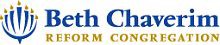 Service Attendance CardChild’s NameAttended (Circle the appropriate time and place)Friday nightSaturday morningFestival servicesOn 	(date)At BCRCAt (Name of other Synagogue and itslocation) 	*** If at another synagogue signature is required of a synagogue  official:(Circle the appropriate title)President	Board Member	Rabbi	CantorTHE MITZVAH PROJECTMitzvah Project ProposalDue:	6 months prior to your Bar/Bat Mitzvah Date Name:			 Phone: 		Email:	 Bar/Bat Mitzvah Date: 			MITZVAH PROJECT DESCRIPTION (Write a summary of your proposed Mitzvah Project)GOALS/TANGIBLE RESULTS (Explain who will benefit and how they will benefit from your project)ORGANIZATIONS (Include the name of organization/s you will support or work with)PARTICIPANTS (List the people you will need to work with. Think about the friends and grown-ups)MATERIALS NEEDED (List each material and quantities needed to complete your project).NOTE KEY MILESTONES AND DATESI will begin my project on: 	By, 	, I will haveMy project will be done by:  	PERSONAL GROWTH (Explain how you will learn and grow by completing this project) I’ll feel great when:Student BiographyPlease tell us about your child in 200 words or less:Please check the following boxes:BCRC has permission to publish my child’s name with this report on their website and/or Facebook page.Accompanying photo attached.Parent’s Signature 	B’nai Mitzvah HonorsThe honors that must be filled are bolded. All other honors are optional. Honors that require at least one member of the Jewish faith are shaded.Ark Attendants for presentation of Tallit and Parent prayer (2 people, cannot be parents or grandparent involved in presentation of Tallit or Parent Prayer)Presentation of Tallit (Usually by parents or grandparents)Parent Prayer Optional ReadingArk Attendants for the Torah service (2 people who are not involved in Torah pass)Generations of immediate family involved in the passing on of Torah: great-grandparents, grandparents, parents.Lifting of Torah (Hagbah) (1 person)Dressing of Torah (G’lilah) (1-2 people, may include a child)Ark Attendants for returning the Torah to the ArkAliyot (Standard)The First Aliyah (Those reciting Torah Blessings- Can be individual or group)The Parent Aliyah (Traditionally a Parents’ Honor to recite these Torah Blessings.)The Bar/Bat Mitzvah Aliyah.	The Bar/Bat Mitzvah Child recites their Torah Blessings.Aliyot (Optional)The student is taught his or her Torah portion in three parts. If a family wishes to have up to six Aliyot, please list the added honorees below. Often older siblings already bnai mitzvah are assigned an aliyah.Optional Aliyot (those reciting Torah Blessings) (Can be individual or group)If your family wishes to have guests be Torah readers, please alert the Rabbi at your initial meeting. Your appointed readers will be assigned their portion at that time and will be asked to be responsible for learning their own reading.The website http://www.pockettorah.com.contains audio of every verse in the Torah chanted, and the Hebrew text with vowels which, with the swipe of a mouse, can be changed to Torah text. The assignment of the specific 3-8 verses for your additional readers will be sent by the Rabbi via email to the readers after consultation with your child’s Tutor. If your reader wishes to practice from our Temple’s Torah scroll (every scroll’s calligraphy varies slightly) they will have an opportunity to do so at the Rabbi’s rehearsal with your child the week of the Bar/Bat Mitzvah.  We can also send a photograph of the verses as they appear in the scroll. Name of Torah Reader : Torah Readers email address:	 Those Reciting Torah Blessings:Optional additional Aliyah-  REQUIRES A TORAH READER(Aliyah can be individual or group. Need Hebrew names of individuals and Hebrew name of their parents) Name of Torah Reader : Torah Readers email address:	 Those Reciting Torah Blessings:Optional additional Aliyah - REQUIRES A TORAH READER(Aliyah can be individual or group. Need Hebrew names of individuals and Hebrew name of their parents)21740 Beaumeade Circle, Suite 100Ashburn, Virginia 20147Facility Reservation RequestToday’s Date  	This contract is made between Beth Chaverim Reform Congregation (hereafter referred to as the Congregation) and:NameHereafter referred to as Renter Phone( 	)	 Email		 AddressCity 		State	 Zip 	Event Coordinator or Alternate POCPhone ( 	)	 Email		 AddressCity 		State	 Zip 	This contract addresses use of the following Congregation facilities (check all that apply):Social HallHalf Social HallSmall SanctuaryLobbyKitchenClassroom Number (circle): 1 2 3 4 5 6 7 8 9 10 11 12On 	202 	, from the hours of 	am/pm to 	am/pm (date of event)Purpose of event:\Number of attendees: 	 Catering:Kitchen requirements:Tent (Location and Size): 	(per Beth Chaverim Guidelines)Music: 	Photography: 	Decorations:  	Flowers: 		Candy:  	Miscellaneous support needs:FOR FURTHER INFORMATION AND GUIDELINES ON BCRC RENTALS PLEASEVISIT OUR WEBSITE	 http://www.bcrcva.org/resources/rentalTree of Life DonationsMany families find that they would like to commemorate their simcha by purchasing a leaf or stone on our Tree of Life wall.Please fill out this form and return it along with your contribution to the BCRC Office.Name:   	Address:  	Phone:	Email:  	I would like to purchase a: 	 Stone ($1800) – permits 100 characters 	 Leaf ($180) – permits 50 charactersInscription:Additional ResourcesRelevant Temple Contact Information – 2020-21Background MaterialsBOOKSFor Adults and KidsPlanning and Understanding The Bar/Bat MitzvahFor Kids – Putting God on Your Guest List: How to Claim Spiritual Meaning of Your Bar or Bat Mitzvah, by Rabbi Jeffrey K. SalkinMitzvah Chic: How to Host a Meaningful, Fun, Drop-Dead Gorgeous Bar or Bat Mitzvah, by Gail Anthony GreenbergPutting God on the Guest List: How To Reclaim the Spiritual Meaning of Your Child’s Bar or Bat Mitzvah, by Rabbi Jeffrey K SalkinSurviving Your Bar/Bat Mitzvah, by Cantor Matt AxelrodMitzvah ProjectsBe Like God: God’s To-Do  List for Kids, by Ron WolfsonThe Mitzvah Project Book: Making Mitzvah Part of Your Bar/Bat Mitzvah and Your Life, by Liz Suneby and Diana HeimanTorah CommentariesText Messages: A Torah Commentary for Teens, by Rabbi Jeffrey K. SalkinFor Kids – FictionAbout the B’nai Bagels, by E. L. KonigsburgBar Mitzvah Lessons, by Martin ElsantMy Basmati Bat Mitzvah, by Paula FreemanPink Slippers, Bat Mitzvah Blues, by Ferida WolffPrince William, Maximilian Minsky, and Me, by Holly-Jane RahlensSons of the 613, by Michael RubenThe Truth About My Bat Mitzvah, by Nora Raleigh BaskinWe are So Crashing Your Bat Mitzvah, by Fiona Rosenbloom13: A Novel, by Jason Robert Brown (this book is also the basis of a Musical called “13”)The Hebrew Kid and the Apache Maiden, by Robert AverechTurning Thirteen, by Susan Beth PfefferYou Are So Not Invited to My Bat Mitzvah, by Fiona RosenbloomDVDsEli’s ComingHey, Hey, It’s Esther Blueberger (Australian)Keeping Up With the SteinsPraying With Lior (Documentary)Sixty Six (British)WebsitesBCRC - www.bcrcva.orgGeneral Jewish Knowledgewww.ReformJudaism.orgwww.MyJewishLearning.comwww.interfaithfamily.comTorah Study – www.bimbam.comTorah Reading – www.pockettorah.comMitzvah Projectswww.areyvut.orgwww.themitzvahbowl.comwww.rac.orgDon’t Forget to Like our Facebook Page!	www.facebook.com/bethchaverimTHANK YOU TO PARENTSWHY?THANK YOU TO SIBLINGSWHY?THANK YOU TO OTHER FAMILY MEMBERSWHY?THANK YOU TO MY TUTORWHY?THANK YOU TO MY TEACHERSWHY?THANK YOU TO RABBIWHY?THANK YOU TO SOLOIST, MUSICIANSWHY?THANK YOU TO OTHERS (SPECIAL GUESTS, COACHES, FRIENDS ETC.)WHY?